В период проведения независимой экспертизы (семь рабочих дней) предложения и замечания по проекту НПА просим сообщить письменно на электронный адрес администрациии Гришковского сельского поселения Калининского района adm_grish_2006@mail.ru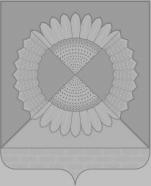 ПРОЕКТСОВЕТ  ГРИШКОВСКОГО СЕЛЬСКОГО ПОСЕЛЕНИЯКАЛИНИНСКОГО РАЙОНАРЕШЕНИЕсело ГришковскоеОб утверждении  отчета о выполнении показателей индикативного  плана социально-экономического развития Гришковского сельского поселения  Калининского   района   за  2017 годВ соответствии с Законом  Краснодарского  края  от   10 июля  2001 года № 384-КЗ «О прогнозировании, индикативном планировании  и программах  социально-экономического развития Краснодарского края», Уставом  Гришковского сельского поселения Калининского района,  Совет   Гришковского сельского поселения Калининского района  р е ш и л:           1. Утвердить отчет о выполнении показателей индикативного плана социально-экономического развития Гришковского сельского поселения Калининского района   за 2017 год согласно приложению.           2.   Рекомендовать администрации Гришковского сельского поселения Калининского района обеспечить:           2.1 совершенствование методов планирования показателей, включаемых в индикативный план социально экономического развития Гришковского сельского поселения Калининского района;           2.2 постоянный мониторинг и своевременную организацию необходимых действий, направленных на динамичное развитие экономики и социальной сферы в целом по  Гришковского сельскому поселению Калининского района.           3. Контроль за выполнением настоящего  решения возложить на   постоянную комиссию по  бюджету, экономике, налогам, распоряжению муниципальной собственностью, вопросам землепользования и благоустройству  Гришковского сельского поселения Калининского района (Куковенко).           4. Решение вступает в силу со дня его подписания.Глава Гришковского сельского поселенияКалининского района                                                                      В.А. Даценко                                                      ПРИЛОЖЕНИЕ  № 2                                                              решению Совета Гришковского                                                      сельского поселения                                                        Калининского района                                                            от  _______     № ______Пояснительная запискак решению Совета Гришковского сельского поселения Калининского района «Об итогах  выполнения  индикативного плана социально-экономического развития Гришковского сельского поселения  за  2017 год»          Индикативный план социально-экономического развития  Гришковского сельского поселения Калининского района является документом, обеспечивающим реализацию целей и приоритетов социально-экономического развития  поселения на основании комплексного анализа ресурсного потенциала развития отраслей экономики, сложившейся социально-экономической ситуации и экономического  положения поселения, а также целей и задач государственной политики в экономической и социальной сферах.          В соответствии с определенным законодательством Российской Федерации полномочиями  планы и программы комплексного  социально-экономического развития разрабатываются и утверждаются органами местного самоуправления муниципального образования Калининский  район и сельских поселений Калининского района.         Уточненные статистические данные, характеризующие социально-экономическое развитие Гришковского сельского поселения  Калининского   района   в  2017 году в целом свидетельствуют о  выполнении показателей индикативного плана.                     В 2017 году по производству  зерна в весе после доработки во всех категориях хозяйств собрано 16,4 тыс. тонн,  индикативный план выполнен на  80,4 процента.          Производство  риса в 2017 году составило 97,5 процентов к плану, получено 6,1 тыс. тонн.    Овощей во всех категориях хозяйств поселения  собрано в  2017  году  7,3     тыс. тонн, индикативный план выполнен на  74,4 процента.          По производству молока всеми категориями хозяйств индикативный план выполнен личными подсобными хозяйствами населения на 100,0 процентов, в целом по производству молока индикативный план выполнен на 100 процентов. В 2017 году яиц произведено на 1 млн. шт., что составляет 100 процентов выполнение индикативного плана. В натуральном выражении план производства скота и птицы (в живом весе) выполнен на 100 %.         Показатели индикативного плана по реализации основных видов сельскохозяйственной продукции, производимой в личных подсобных хозяйствах,  в основном выполнены  полностью.Начальник финансового отдела администрацииГришковского сельского поселенияКалининского района                                                                                                Д.Ю. Рябухинаот№2ЛИСТ СОГЛАСОВАНИЯпроекта решения Совета Гришковского сельского поселения Калининского района от __________________ № _____«Об утверждении  отчета о выполнении показателей индикативного  плана социально-экономического развития Гришковского сельского поселения  Калининского   района   за  2017 год»2ЛИСТ СОГЛАСОВАНИЯпроекта решения Совета Гришковского сельского поселения Калининского района от __________________ № _____«Об утверждении  отчета о выполнении показателей индикативного  плана социально-экономического развития Гришковского сельского поселения  Калининского   района   за  2017 год»2ЛИСТ СОГЛАСОВАНИЯпроекта решения Совета Гришковского сельского поселения Калининского района от __________________ № _____«Об утверждении  отчета о выполнении показателей индикативного  плана социально-экономического развития Гришковского сельского поселения  Калининского   района   за  2017 год»Проект внесен:Главой Гришковского сельского поселенияКалининского районаПроект  подготовлен:Начальник финансового  отдела администрации Гришковского сельского поселения Калининского района  Проект согласован:Председатель постоянной комиссии Совета Гришковского сельского поселения Калининского района по бюджету, экономике, налогам и распоряжению муниципальной собственностью, вопросам землепользования и благоустройства                    В.А. Даценко                 Д.Ю. Рябухина                Д.О. Куковенко                    В.А. Даценко                 Д.Ю. Рябухина                Д.О. Куковенко                                                                                          ПРИЛОЖЕНИЕ № 1УТВЕРЖДЕНОрешением СоветаГришковского сельского поселения Калининского района от _________    № ________Выполнение индикативного плана социально-экономического развития Гришковского сельского поселения  Калининского района за 2017 год                                                                                          ПРИЛОЖЕНИЕ № 1УТВЕРЖДЕНОрешением СоветаГришковского сельского поселения Калининского района от _________    № ________Выполнение индикативного плана социально-экономического развития Гришковского сельского поселения  Калининского района за 2017 год                                                                                          ПРИЛОЖЕНИЕ № 1УТВЕРЖДЕНОрешением СоветаГришковского сельского поселения Калининского района от _________    № ________Выполнение индикативного плана социально-экономического развития Гришковского сельского поселения  Калининского района за 2017 год                                                                                          ПРИЛОЖЕНИЕ № 1УТВЕРЖДЕНОрешением СоветаГришковского сельского поселения Калининского района от _________    № ________Выполнение индикативного плана социально-экономического развития Гришковского сельского поселения  Калининского района за 2017 год                                                                                          ПРИЛОЖЕНИЕ № 1УТВЕРЖДЕНОрешением СоветаГришковского сельского поселения Калининского района от _________    № ________Выполнение индикативного плана социально-экономического развития Гришковского сельского поселения  Калининского района за 2017 год                                                                                          ПРИЛОЖЕНИЕ № 1УТВЕРЖДЕНОрешением СоветаГришковского сельского поселения Калининского района от _________    № ________Выполнение индикативного плана социально-экономического развития Гришковского сельского поселения  Калининского района за 2017 год                                                                                          ПРИЛОЖЕНИЕ № 1УТВЕРЖДЕНОрешением СоветаГришковского сельского поселения Калининского района от _________    № ________Выполнение индикативного плана социально-экономического развития Гришковского сельского поселения  Калининского района за 2017 годПоказатель, единица измерения2016201720172017Выполнение плана в %2016г. в %к 2015отчетпланотчетотчетСреднегодовая численность постоянного населения – всего,  тыс. чел.1,5371,5491,5151,51597,898,6Среднедушевой денежный доход на одного жителя, руб.9992,51113010351,710351,793,0103,6Численность экономически активного населения, тыс. чел.0,80,80,80,8100100,0Численность занятых в экономике, тыс. чел.0,4310,520,4530,453104,1105,1Номинальная начисленная среднемесячная заработная плата, руб.19954170001997419974117,5100,1Численность занятых в личных подсобных хозяйствах,       тыс. чел.0,580,580,580,58100,0100,0Среднемесячные доходы занятых в личных подсобных хозяйствах, тыс.руб.7,587,87,897,5104,0Численность зарегистрированных безработных, чел.454480,0100,0Уровень регистрируемой безработицы, в % к численности трудоспособного населения в трудоспособном возрасте0,60,60,60,6100,0100,0Прибыль прибыльных предприятий, тыс. рублей63,283,571,171,185,1112,5Прибыль (убыток) – сальдо,  тыс. руб.63,283,571,171,185,1112,5Фонд оплаты труда, тыс. руб.57918555815558155581100,096,0Производство основных видов промышленной продукции в натуральном выраженииОбъем продукции сельского хозяйства всех категорий хозяйств, тыс. руб.930,316,416,454,1182,2в том числе в сельскохозяйственных организациях8,318,715,715,784,0189,2в том числе в крестьянских (фермерских) хозяйствах и у индивидуальных предпринимателей0,30,20,30,3150,0100,0в том числе в личных подсобных хозяйствах0,3840,9590,3870,38740,4100,8Производство основных видов сельскохозяйственной продукцииЗерно (в весе  после доработки), тыс.тонн920,416,416,480,4182,2Рис, тыс. тонн343,93,997,5130,0Кукуруза, тыс. тоннПодсолнечник (в весе после доработки), тыс. тонн1,31,71,41,482,4107,7Картофель - всего, тыс. тонн6,98,97778,7101,4в том числе в личных подсобных хозяйствах6,458,96,5796,57973,9102,0Овощи - всего, тыс. тонн0,30,90,30,333,3100,0в том числе в сельскохозяйственных организациях00000,00,0в том числе в личных подсобных хозяйствах0,3030,90,3080,30834,2101,7Скот и птица (в живом весе)- всего, тыс. тонн 0,10,10,10,1100,0100,0в том числе в сельскохозяйственных организациях00000,00,0в том числе в крестьянских (фермерских) хозяйствах и у индивидуальных предпринимателей00000,00,0в том числе в личных подсобных хозяйствах0,0910,0980,0970,09799,0106,6Молоко- всего, тыс. тонн0,10,10,10,1100,0100,0в том числе в сельскохозяйственных организациях00000,00,0в том числе в личных подсобных хозяйствах0,0890,0940,0940,094100,0105,6Яйца- всего, млн. штук111001001,0100,0в том числе в крестьянских (фермерских) хозяйствах и у индивидуальных предпринимателей00000,00,0в том числе в личных подсобных хозяйствах1,0011,0021,0151,015101,3101,4Численность поголовья сельскохозяйственных животных  Крупный рогатый скот, голов180175178178101,798,9в том числе сельскохозяйственных организаций150150150150100,0100,0в том числе в личных подсобных хозяйствах30252828112,093,3из общего поголовья крупного рогатого скота — коровы, голов14141414100,0100,0в том числе сельскохозяйственных организаций00000,00,0в том числе в личных подсобных хозяйствах14141414100,0100,0в том числе в личных подсобных хозяйствах00000,00,0Овцы и козы, голов66303030100,045,5Птица, тысяч голов9,289,39,289,2899,8100,0Оборот розничной торговли,  тыс. руб.150053170667,3161006,9161006,994,3107,3Оборот общественного питания, тыс. руб.6445,664526458,56458,5100,1100,2Объем платных услуг населению, тыс. руб.24127325125191,9104,1Объем инвестиций в основной капитал за счет всех источников финансирования, тыс. руб.5000100003955395539,679,1Социальная сфераЧисленность детей в  дошкольных  образовательных учреждениях, тыс. чел.Численность учащихся в учреждениях:общеобразовательных, тыс. чел.98100959595,096,9Численность обучающихся в первую смену в дневных учреждениях общего образования в % к общему числу обучающихся в этих учреждениях100100100100100,0100,0Ввод в эксплуатацию:жилых домов предприятиями всех форм собственности, тыс. кв. м общей площади0,10,10,10,1100,00,0из общего итога - построенные населением за свой счет и с помощью кредитов, тыс. кв. м общей площади0,10,10,10,1100,00,0Обеспеченность населения учреждениями социально-культурной сферы:амбулаторно-поликлиническими учреждениями, посещений в смену на 10 тыс. населения 32,7432,7432,7432,74100,0100,0средним медицинским персоналом, чел. на 10 тыс. населения19,619,619,619,6100,0100,0спортивными сооружениям, кв. м. на 1 тыс. населения4,54,54,54,5100,0100,0дошкольными образовательными учреждениями, мест на 1000 детей дошкольного возрастаКоличество мест в учреждениях дошкольного образования, местУдельный вес населения, занимающегося спортом, %47464747100100,0Количество организаций, зарегистрированных на территории сельского поселения, единицв том числе количество организаций муниципальной формы собственности4444100100,0в том числе количество организаций частной формы собственности2222100100,0Количество индивидуальных предпринимателей, единиц13131313100,0100,0Малый бизнесКоличество субъектов малого предпринимательства в расчете на 1000 человек населения, единиц40404040100,0100,0Доля среднесписочной численности работников (без внешних совместителей) малых предприятий в среднесписочной численности работников (без внешних совместителей) всех предприятий и организаций, %31,231,231,231,2100,0100,0Инфраструктурная обеспеченность населенияПротяженность освещенных улиц, км.20,620,620,620,6100,0100,0Протяженность водопроводных сетей, км.26,324,5426,326,3107,2100,0Протяженность автомобильных дорог местного значения, км.25,0525,0525,0525,05100,0100,0в том числе с твердым покрытием19,1519,1519,1519,15100,0100,0Удельный вес газифицированных квартир (домовладений) от общего количества квартир (домовладений), %7361,47373118,9100,0Обеспеченность населения объектами розничной торговли, кв. м. на 1 тыс. населения417417417417100,0100,0Обеспеченность населения объектами общественного питания, кв. м. на 1 тыс. населения125125125125100,0100,0БлагоустройствоКоличество высаженных зеленых насаждений, шт.15013012012092,380,0Количество установленных светильников наружного освещения, шт.60606060100100,0Начальник финансового отдела администрацииГришковского сельского поселения Калининского района                                                                                                                        Д.Ю. РябухинаНачальник финансового отдела администрацииГришковского сельского поселения Калининского района                                                                                                                        Д.Ю. РябухинаНачальник финансового отдела администрацииГришковского сельского поселения Калининского района                                                                                                                        Д.Ю. РябухинаНачальник финансового отдела администрацииГришковского сельского поселения Калининского района                                                                                                                        Д.Ю. РябухинаНачальник финансового отдела администрацииГришковского сельского поселения Калининского района                                                                                                                        Д.Ю. РябухинаНачальник финансового отдела администрацииГришковского сельского поселения Калининского района                                                                                                                        Д.Ю. РябухинаНачальник финансового отдела администрацииГришковского сельского поселения Калининского района                                                                                                                        Д.Ю. Рябухина